Как сообщить о нарушениях в FacebookНаилучший способ сообщить об оскорбительных материалах или спаме на Facebook — перейти по ссылке Пожаловаться рядом с размещенным материалом. Ниже приведены примеры того, как вы можете пожаловаться нам на материалы:ПрофилиЧтобы пожаловаться на профиль:Перейдите к профилю, на который хотите пожаловаться.В нижнем правом углу фото обложки нажмите  и выберите Пожаловаться.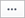 Следуйте инструкциям на экране.Конец формыПубликацииЧтобы пожаловаться на публикацию:Нажмите  в верхнем правом углу публикации.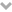 Нажмите Пожаловаться на публикацию или Пожаловаться на фото.Выберите вариант, который точнее всего описывает проблему, и следуйте инструкциям на экране.Конец формыПубликации в Вашей ХроникеЧтобы пожаловаться на публикацию какого-то человека в вашей Хронике:В верхнем правом углу публикации нажмите .Выберите Пожаловаться на публикацию или Пожаловаться на фото.Выберите вариант, который точнее всего описывает проблему, и следуйте инструкциям на экране.Конец формыФото и видеоЧтобы пожаловаться на фото или видео:Нажмите на фотографию или видеозапись, чтобы развернуть их.Наведите курсор на фото или видео и нажмите Параметры в нижнем правом углу.Нажмите Пожаловаться на фото для отправки жалоб на фото или Пожаловаться на видео для отправки жалоб на видео.Выберите вариант, который точнее всего описывает проблему, и следуйте инструкциям на экране.Если у вас возникли проблемы с сообщением о чем-либо, войдите с компьютера и воспользуйтесь ссылками «Пожаловаться».Конец формыСообщенияПримечание. Если вы хотите пожаловаться на секретную переписку, не заполняйте форму ниже. Вместо этого следуйте данным инструкциям:Как пожаловаться на секретную переписку в MessengerЕсли вы считаете, что сообщение, полученное в секретной переписке, противоречит нашим Нормам сообщества, вы можете пожаловаться на него. Подробнее о том, что такое секретная переписка.Когда вы жалуетесь на секретную переписку, недавние сообщения из этой переписки расшифровываются и отправляются по защищенному каналу с вашего устройства команде помощи на проверку. Мы не сообщаем о том, что вы жалуетесь на переписку, лицу, с которым вы говорите.Нарушением Норм сообщества может считаться травля или преследование, угрозы и сексуальное насилие или эксплуатация. Обратите внимание, что не все материалы, которые могут быть вам неприятны, нарушают наши Нормы сообщества. Если кто-то досаждает вам в секретной переписке в Messenger, вы всегда можете заблокировать этого человека в Messenger. Вы также можете заблокировать человека на Facebook.Примечание. Участники секретной переписки могут настроить удаление сообщений. Вы можете пожаловаться на сообщения в течение некоторого времени после их исчезновения.Чтобы пожаловаться на секретную переписку:Откройте ту секретную переписку, на которую хотите пожаловаться.Коснитесь имени этого человека сверху.Коснитесь Заблокировать или пожаловаться > Пожаловаться на переписку.Выберите категорию для своей жалобы и опишите то, что случилось, своими словами.Коснитесь Отправить.Мы не сообщим этому человеку, кто на него пожаловался. Обратите внимание, что не все материалы, которые могут быть вам неприятны, нарушают наши Нормы сообщества.Конец формыСтраницыЧтобы пожаловаться на Страницу:Перейдите на Страницу, на которую хотите пожаловаться.Наведите курсор на Еще под фото обложки Страницы.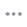 Выберите Пожаловаться на Страницу.Выберите вариант, который точнее всего описывает проблему, и следуйте инструкциям на экране.Если у вас нет доступа к Странице, на которую хотите пожаловаться, попросите друга сделать это.Администрация Facebook проверит страницу и удалит любую информацию, нарушающую Нормы сообщества Facebook. Администрация Facebook также может предупредить ответственного человека или заблокировать его.Конец формыГруппыЧтобы пожаловаться на что-либо в группе:  Найдите публикацию, на которую вы хотите пожаловаться.  Нажмите  в верхнем правом углу.  Выберите Пожаловаться администратору, чтобы пожаловаться на публикацию администратору, или Пожаловаться/Пометить как спам, чтобы отправить жалобу в Facebook.Примечание. Если вы выберете пункт «Пожаловаться администратору», администратор узнает, кто отправил жалобу. Администраторы могут удалить или оставить публикацию или заблокировать автора публикации. Жалоба на публикацию администратору не приводит к отправке жалобы в Facebook.Конец формыКонец формыСобытияЧтобы пожаловаться на мероприятие:Перейдите на Страницу мероприятияНажмите  в верхнем правом углу.Нажмите Пожаловаться на мероприятие и следуйте инструкциям на экране.Конец формыБлаготворительные акцииЧтобы пожаловаться на благотворительную акцию:В разделе благотворительной акции нажмите .Выберите Пожаловаться на благотворительную акцию. Конец формыВопросыЧтобы пожаловаться на вопрос:Нажмите  в верхнем правом углу вопроса.Выберите Пожаловаться администратору или Пожаловаться/Пометить как спам.Чтобы пожаловаться на ответ на вопрос, нажмите X, а затем нажмите Пожаловаться, чтобы оставить свою жалобу.Конец формыКомментарииЧтобы пожаловаться на комментарий:Перейдите к комментарию, на который вы хотите пожаловаться.Нажмите Скрыть > Пожаловаться.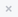 Следуйте инструкциям на экране.Конец формыЯ не могу это видетьЕсли вы не можете пожаловаться на какие-либо материалы в Facebook, потому что у вас нет аккаунта Facebook или вы не видите темы, о которой хотите сообщить, зайдите в Facebook на компьютере и заполните форму: Пожаловаться на что-то на FacebookВыберите вариант, который лучше всего описывает подтекст вашей жалобы, затем используйте ссылку или предоставленную информацию, чтобы оформить жалобу наиболее подходящим образом. Выбрав правильный вариант, вы помогаете нам и ускоряете рассмотрение вашей жалобы.Какой вариант лучше всего описывает ситуацию, на которую вы хотите пожаловаться?Мой аккаунт взломанХочу сообщить о материалах, которым не место на Facebook (например, фото, группа, Страница)Хочу сообщить о поддельном аккаунтеКто-то выдает себя за меняКто-то выдает себя за того, кого я знаюКто-то использует мой адрес эл.почты для своего аккаунта FacebookКто-то использует мои фотографии или фотографии моего ребенка без разрешенияЧто-то на Facebook нарушает мои праваМною найден пользователь, не достигший требуемого возрастаНекто угрожает опубликовать мою конфиденциальную информациюТравля или преследованияДругое неприемлемое поведениеБолее подробно с представленной информацией можно ознакомиться по ссылке: https://ru-ru.facebook.com/help/181495968648557?helpref=faq_content 